   CÔNG ĐOÀN Y TẾ VIỆT NAM	                      CỘNG HÒA XÃ HỘI CHỦ NGHĨA VIỆT NAMCĐCS TRƯỜNG ĐHYD CẦN THƠ			  Độc lập – Tự do – Hạnh phúc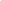 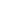                                                                              Cần Thơ, ngày    tháng    năm 20                    BIỂU MẪU MỪNG CƯỚI CÔNG ĐOÀN VIÊNHọ và tên người mừng cưới: …………………………………………………….               Họ và tên người được mừng cưới:   …………………………………………….      Số tiền:  ………………………………………………………………..… đồng( Bằng chữ: …………………………………………………………………… )TM. BTV CÔNG ĐOÀNTM.CĐ Bộ phậnTM. Tổ Công đoàn